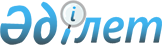 Маңғыстау облыстық мәслихатының "Ақтау қаласы мен Өмірзақ ауылының аумағында иттер мен мысықтарды асырау және серуендету, қаңғыбас иттер мен мысықтарды аулау және жою қағидалары туралы" 2015 жылғы 10 желтоқсандағы № 29/439 шешімінің күші жойылды деп тану туралыМаңғыстау облыстық мәслихатының 2021 жылғы 27 тамыздағы № 5/67 шешімі. Қазақстан Республикасының Әділет министрлігінде 2021 жылғы 2 қыркүйекте № 24202 болып тіркелді
      "Құқықтық актілер туралы" Қазақстан Республикасы Заңының 27 бабына сәйкес, Маңғыстау облыстық мәслихаты ШЕШТІ:
      1. Маңғыстау облыстық мәслихатының "Ақтау қаласы мен Өмірзақ ауылының аумағында иттер мен мысықтарды асырау және серуендету, қаңғыбас иттер мен мысықтарды аулау және жою қағидалары туралы" 2015 жылғы 10 желтоқсандағы № 29/439 (нормативтік құқықтық актілерді мемлекеттік тіркеу Тізілімінде № 2941 болып тіркелген) шешімінің күші жойылды деп танылсын.
      2. Осы шешім алғашқы ресми жарияланған күнінен кейін күнтізбелік он күн өткен соң қолданысқа енгізіледі.
					© 2012. Қазақстан Республикасы Әділет министрлігінің «Қазақстан Республикасының Заңнама және құқықтық ақпарат институты» ШЖҚ РМК
				
      Маңғыстау облыстық мәслихатының хатшысы

Н. Тумышев
